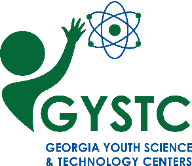 Bee Dichotomous KeyAdapted from: https://escholarship.org/uc/item/7fb2588m#authorBee Dichotomous Key Answer KeyBee #1: Bombus sp. (bumblebee)Bee #2: Xylocopa sp. (carpenter bee) Bee #3: Agapostemon texanus (ultra-green sweat bee) Bee #4: Apis mellifera (European honeybee) Bee #5: Halictus sp. (furrow bee) Bee #6: Lasioglossum sp. (metallic-sweat bee) Bee #7: Hylaeus sp. (yellow-faced bee) Bee #8: Peponapis pruinosa (pruinose squash bee) Bee #9: Diadasia bituberculata (chimney bee) Bee #10: Melissodes tepida timberlakei (long-horned bee)Classification If yes, go to If no, go to 1. Is it a large, hairy bee (greater than 10 mm long)? 2 3 2. Is the bee’s third body segment covered in long hair on the top surface? Bombus sp. (bumblebee) Xylocopa sp. (carpenter bee) 3. Is the bee shiny with few hairs? 4 7 4. Is it medium-sized (10 mm long) and metallic green, with males having a yellow third body segment? Agapostemon texanus (ultra-green sweat bee) 5 5. Is it mostly black with yellow on its face and without long pollen-collecting hairs on its legs? Hylaeus sp. (yellow-faced bee) 6 (Halictini) 6. Are the outer veins of the forewings (bigger wings) thinner and weaker than the other wing veins? Lasioglossum sp. (small sweat-bee) Halictus sp. (furrow bee) 7. Does the bee have long hairs on its eyes? Apis mellifera (European honeybee) 8 8. Does the bee have a very furry and golden second body segment, with light bands of hair on the third body segment? Peponapis pruinosa (pruinose squash bee) 9 (Apinae) 9. Does the bee have a third "toe" between the two claws at the end of the feet, and a finger-like plate sticking out from the end of its third body segment? Diadasia bituberculata (chimney bee) Melissodes sp. (long-horned bee) 